C.019000002990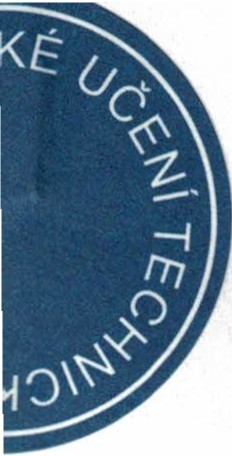 který uzavřely níže uvedeného dne, měsíce a roku na základě vzájemného konsenzu a za následujících podmínek tyto smluvní strany:Vysoké  učení technické  v  Brně Sídlem: Antonínská 548/1 , 601 90 Brno IČ: 00216305DIČ: CZ00216305Bankovní spojeni: účet č. 111043273/0300 vedeny u ČSOB, a.s.Zastoupené : Ing. Vladimírem Kotkem, kvestoremna straně jedné a dále v textu pouze jako „pronajímatel"a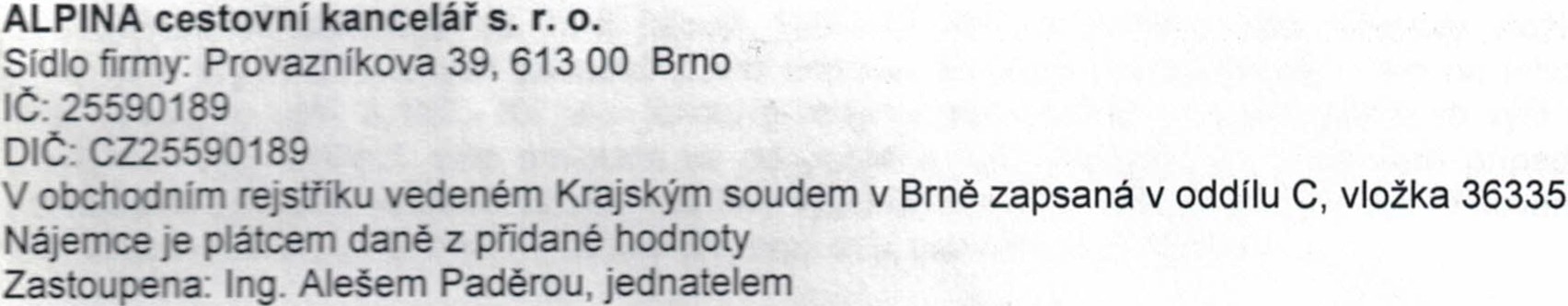 na stra ě	hé a dále v textu pouze ja o .nájemceV ávaznosti na výpověď místností č. 4 , 5, 6 a 18 v objektu 26 ze strany nájemce se smluvní strany dohodly na změně čl. 11., odst. 1, čl. IV., odst. 1, čl. V., odst. 1, čl. VI., odst. 2 a odst. 6 a čl. XI 11. , ods . 1 Smlouvy o nájmu nebytových prostor č. 019000002990 ze dne 25.5.2009 , které nově zní:li. Předmět nájmuPronajímatel touto smlouvou o nájmu nebytových prostor (dále také jen „smlouva") přenechává níže specifikované nebytové prostory, tj.:garáž č. 3do úplatného užívání nájemci a nájemce je do svého nájmu přijímá.IV. Doba trvání nájmu1. Tato nájemní smlouva se uzavírá na dobuneurčitou  od 1. října 20091. Nájemce se za užívání nebytových  prostor zavazuje pronajímateli hradit nájemné ve výši: 553 ,-KčVI. .   Plnění a služby poskytované v souvislosti s nájmem2. Plnění, které je pronajímatel na základě dohody smluvních stran povinen nájemci poskytovat  pro    účely této smlouvy :1. vodné2. stočnése nájemce zavazuje pronajímateli hradit na základě výpočtového listu, který je přílohou č. 3.6. Další služby se nájemce zavazuje pronajímateli hradit na základě jejich vyúčtování vedle nájemného. Cena těchto dalších služeb je stanovena dohodou smluvních stran a činí 442,- Kč bez DPH měsíčně. Na úhradu těchto dalších služeb je pronajímatel oprávněn nájemci v souladu se zákonem č. 235/2004 Sb., v platném znění , vystavit daňový doklad - fakturu, přičemž za den uskutečnění zdanitelného plnění se v takovém případě považuje první kalendární den v měsíci, nebo den vystavení daňového dokladu - faktury v měsíci, ve kterém nájem trval.XIII. JistotaNájemce se zavazuje  do  15-ti (slovy: patnácti) dní od podpisu této smlouvy složit zejména k zajištění svých případných závazků z této smlouvy k rukám pronajímatele nebo na jeho bankovní účet částku ve výši: 3.105,- Kč jako jistotu pronajímatele . Jestliže nájemce jistotu ve výši a lhůtě dle předchozí věty nesloží, tato smlouva se od počátku ruší. Nájemce je v takovém pfípadě povinen uhradit pronajímateli veškeré vzniklé náklady vyplývající z jeho užívání prostor specifikovaných v čl. li této smlouvy. S tím obě smluvní strany projevují svůj bezvýhradný souhlas.Příloha č. 3 smlouvy - výpočtový list - se nahrazuje přílohou tohoto dodatku.Tento dodatek byl vyhotoven ve 3 (slovy: trech) stejnopisech s platností originálu, pfičemž nájemce obdrží 1 (slovy: jedno) a pronajímatel 2 (slovy: dvě) vyhotovení.Tento dodatek č. 1 je nedílnou součástí výše uvedené Smlouvy o nájmu nebytových prostor. Tento dodatek nabývá účinnosti 1.10.2009.Ostatní ustanovení Smlouvy o nájmu nebytových prostor se nemění.Příloha:	Výpočtový list od 1.10.2009B  ě dne 30.9.2009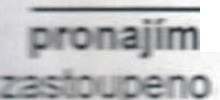 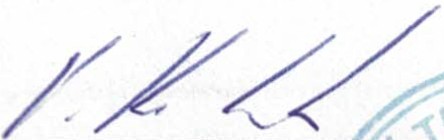 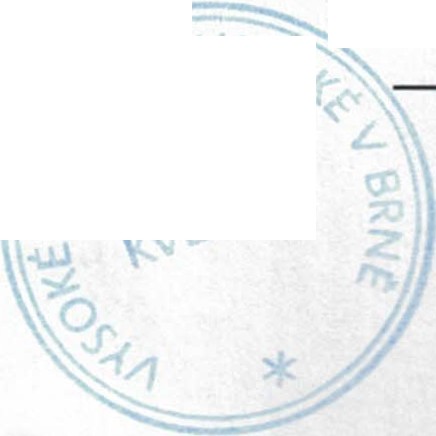 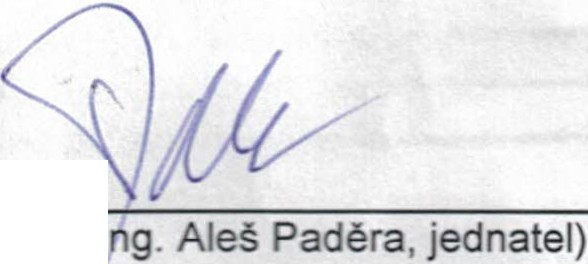 2Výpočtový list k nájemní smlouvě: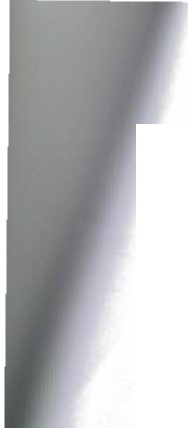 Příloha č. 3Nájemce:	ALPINA cestovní kancelář s.r.o.	Objekt:	Kraví horagaráž č.3Ná"emnémíst. č.Elektrícká enefi íe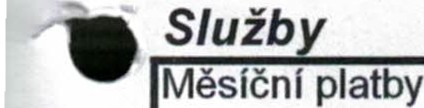 Cena za el. energiiCelková částka za rok	0,00Měsíční platba	0,00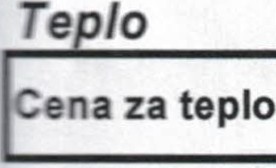 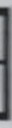 1035,00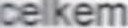 vedené ceny jsou bez DPH.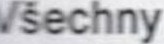 1.10.2009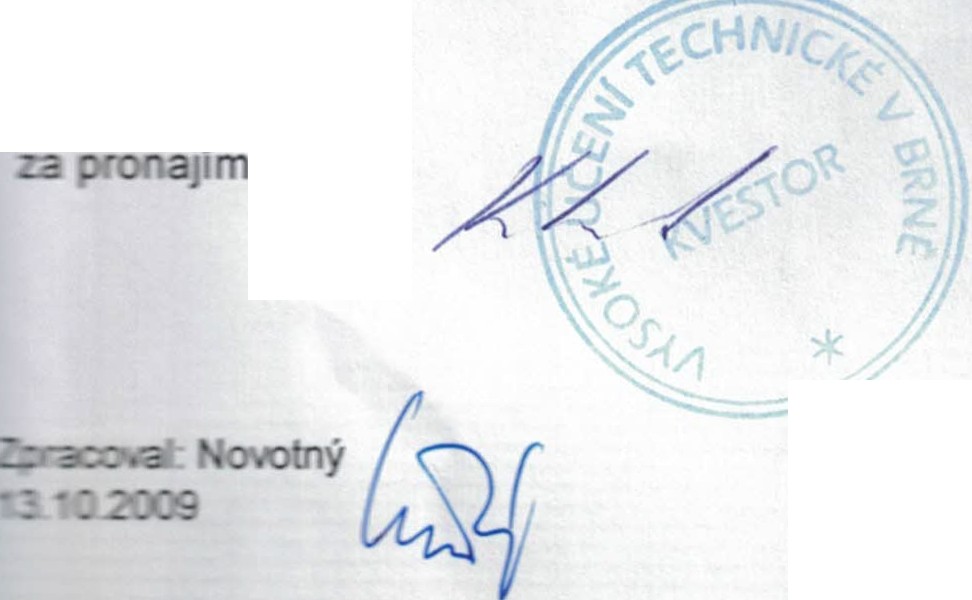 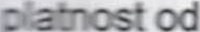 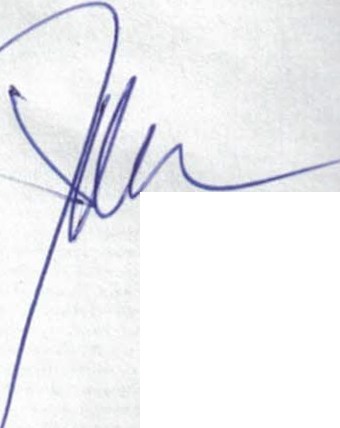 atele:	za nájemce·Alpina s.r.o.Kraví hora - 1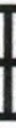 Kancelářské prostory	Plocha v m2	0,00Kancelářské prostory	Plocha v m2	0,00Kancelářské prostory	Plocha v m2	0,000,00Sazba za 1 m2	690,00Sazba za 1 m2	690,00Skladové prostoryPlocha v m2	17,00Plocha v m2	17,006 630,00Sazba za 1 m2	390 00Sazba za 1 m2	390 00Ostatní plochyPlocha v m2	0,00Plocha v m2	0,000,00Sazba za 1 m2	220,00Cena za nájemnéRočni nájemné celkem6 630,00Cena za nájemnéměsični platba553,00553,00Sazba za m2312Plocha (m2)17,00Služby celkem5 304,00Měsiční platba442,00Vodné + stočnéPitná voda: Srážková voda: 	Počet osobSpotřeba vody za rok (m3)O0,00 Plocha  m2	17,00 	 Množství srážkové vod   (m3)	16,32' Vodné a stočné celkem